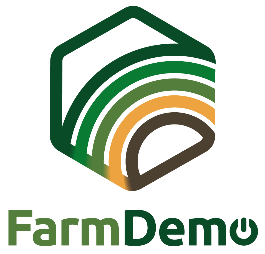 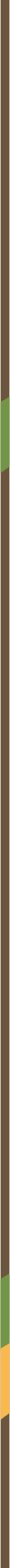 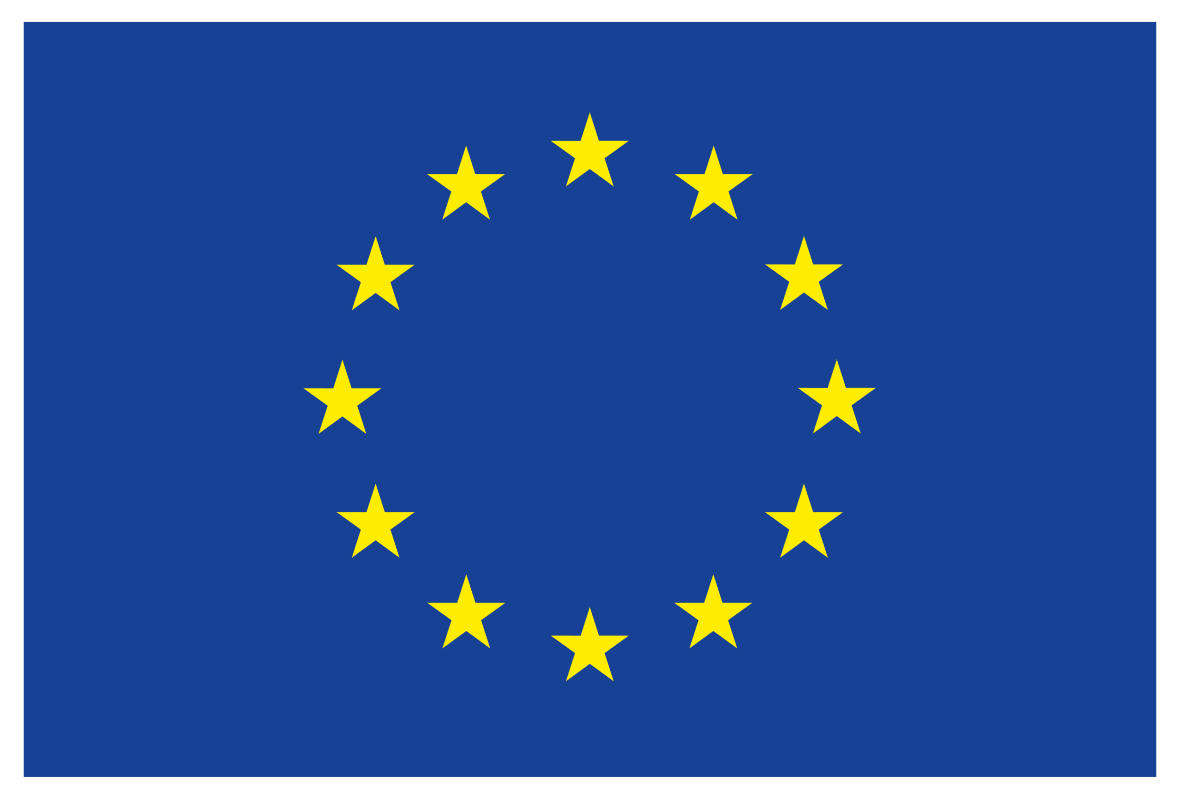 PRESS RELEASE for (please write the type of the demo event - seminar, demonstration, open field day, workshop, conference, training session, field trip, etc.)Held on On  a was organised: . The  was organized by . The event was attended by  participants.They were ………………………………………………………………………………………………. (please describe type of participants).If it is relevant: The event was organized in the .The purpose of the  was to ..........................................................The  covered the following main topics:•   ....................................................................................................................................................................•   ....................................................................................................................................................................The topics were demonstrated by ...............................................................................................
...........................................................................................................................................................................During the event, the greatest interest was caused by ..............................................................................................................................................................................................................................Photos of the event:The event was organized under Horizon 2020 NEFERTITI project, by  within Network  “”. NEFERTITI is a unique Network (selected under Programme Horizon 2020) comprising 32 partners and is coordinated by ACTA. The 4-year project will finish on the September, 30th 2022. The overall objective of NEFERTITI is to establish an EU-wide highly connected network of well-specified demonstration and pilot farms designed to enhance knowledge exchanges, cross fertilisation among actors and efficient innovation uptake in the farming sector through peer-to-peer demonstration of techniques. 10 interactive thematic networks are being created, bringing together 45 regional clusters (hubs) of demo-farmers and actors involved (advisors, NGOs, industry, education, researchers and policy makers) in 17 countries. Additional information can be found on the project website: www.nefertiti-h2020.eu.The main objectives of Network  are ..............................................
..........................................................................................................................................................................More information on the hub members and activities can be found at: 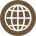 www.nefertiti-h2020.eu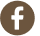 nefertiti.eu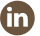 Nefertiti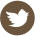 @nefertiti_eu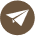 europe@acta.asso.fr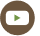 FarmDemo Channel